«Картотека дидактических игр по правилам пожарной безопасности».Костенко Ирина ВладимировнаМБ ДОУ «Детский сад № 54» г. Новокузнецквоспитатель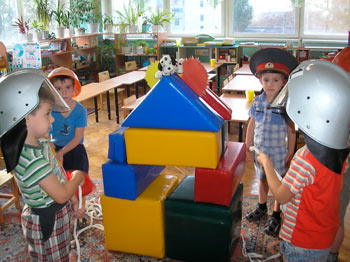 Дидактическая игра: «Лото  - пожарная безопасность»Цель: формирование представлений детей об опасных ситуациях во время пожара; умения вести себя правильно в возникшей опасной ситуации; развивать внимания логического мышления, связной речи, чувства ответственности.с помощью сюжетных картинок Ход игры: Воспитатель раздаёт игрокам карточки, расчерченные на 10 пустых прямоугольников (игровые поля), затем показывает детям сюжетную картинку с изображением ситуации при пожаре( мальчик играет спичками, девочка выбежала на балкон горящей квартиры, оставлен утюг без присмотра, дети включили ёлку и т.д.). Ребёнок, правильно охарактеризовавший ситуацию, закрывает картинкой пустое игровое поле. Выигрывает тот , кто у кого окажется больше закрытых полей.Дидактическая игра «Карточная викторина».Цель: закрепление знаний детей о правилах пожарной безопасности; развитие памяти, мышления, речи; формирование чувства ответственности.Ход игры:Воспитатель раскладывает на столе, или кладёт в красиво оформленную коробочку корточки с вопросами на тему правил поведении во время пожара. Ребёнок, правильно ответивший на вопрос, получает фишку. Выигрывает тот, у кого при по окончании игры окажется больше фишек.Варианты вопросов:- Назови возможную причину пожара;- как правильно вызвать пожарных;- что делать, если во время пожара нет возможности вызвать пожарных, и пути из дома отрезаны пожаром;- можно ли заниматься тушением огня, не вызвав предварительно пожарных;- что нужно делать, если в доме запахло газом;- можно ли прятаться в шкафу или под столом во время пожара;- можно ли поджигать тополиный пух;- можно ли во время пожара устраивать сквозняк, открывая одновременно все окна и двери;- можно ли использовать лифт во время пожара в доме;- что нужно спасать во время пожара в первую очередь: деньги, документы или себя;- как правильно покинуть задымлённое помещение;- можно ли играть спичками и зажигалками и почему.Дидактическая игра: «Назови причины пожара»Цель: расширение и закрепление знаний детей о причинах пожара; развитие внимания, памяти, речи; формирование чувства ответственности.Ход игры:Из предложенных воспитателем сюжетных картинок ( дети собирают осенние листья, дети вешают горящие свечи на ёлку, мальчик в шкафу играет спичками, дети поливают цветы и т. д.) ребёнок должен выбрать те ситуации, которые могут стать причиной пожара и аргументировать свой ответ, за что получает фишку. Выигрывает тот, у кого окажется больше фишек к концу игры.Дидактическая игра: «Выбери нужное»Цель: активизация знаний детей о предметах, необходимых при тушении пожара, правилах их использования; закрепление знаний о предметах, которые могут вызвать пожар; развитие речи, памяти, логического мышления; формирование чувства ответственности.Ход игры:Ребёнку предлагается набор предметных картинок (огнетушитель .ведро с водой. Телевизор. Телефон, ящик с песком, электроразетка, пожарный шланг, керосиновая лампа, шлем пожарного, зажигалка, газовая плита, противогаз) из которых он должен выбрать используемые при тушении пожаров и являющиеся причиной возникновения пожара. Правильно ответивший, получает фишку. Выигрывает игрок, получивший большее количество фишек.Дидактическая игра: «Сложи картинку»Цель: закрепление знаний о правилах поведения во время пожара; развитие воображения, логического мышления, мелкой моторики, усидчивость.Ход игры:Ребёнок должен сложить разрезанную на 8-10 частей картинку с изображенной ситуацией при пожаре.Дидактическая игра: «Хорошо – плохо»Цель: формировать представления о полезных и вредных свойствах огня. Развивать логическое мышление, память, внимание. Ход игры:Ребёнку показывается картина, изображающая различные виды применения огня (и хорошего и плохого).Детям раздают карточки с изображением огня и предметов, связанных с огнём (спички, дрова, газовая плита, керосиновая лампа ит.д.) дети должны расположить карточки на картине – в нужное место.Дидактическая игра: «Доскажи словечко»Цель: закрепление знаний о мерах предотвращения пожара; развитие внимания, памяти.Ход игры:Воспитатель вместе с детьми встаёт вкруг, передаёт красный мяч ребёнку который должен закончит стихотворную строку.Где с огнём беспечны люди,Там взовьётся в небе шар,Там всегда грозить нам будетЗлой…….(пожар)Раз, .два, три, четыре.У кого пожар в …..(квартире)Дым столбом поднялся вдруг.Кто не выключил…..( утюг)Красный отблеск побежал.Кто со спичками……(играл)Стол и шкаф сгорели разом.Кто сушил бельё над …(газом)Пламя прыгнуло в листву.Кто у дому жог…(траву0Кто в огонь бросал при этомНе знакомые …(предметы)Помни каждый гражданин:Этот номер:….(01)Дым увидел- не зевай.И пожарных ….(вызывай)Дидактическая игра: «Четвёртый лишний»Цель: закрепление знаний о предметах, которые могут стать причиной возникновения пожара; развитие логического мышления, обогащение словарного запаса детей.Ход игры:Из четырёх предложенных картинок изображенных на одной карточке ребёнок выбирает лишнюю связанную или не связанную с пожаром. Пример – кипятильник, расчёска, кастрюля, шкатулка; ковёр, телевизор, картина, стул и т. д.)Дидактическая игра: «Найди ответ»Цель: закрепление знаний о правильных действиях при возникновении пожара. Ход игры:Вопросы и ответы предлагаются в виде картинок (на одном подносе вопросы, на другом – ответы). К каждой ситуации необходимо подобрать правильный ответ. Ситуации ОтветыВозник пожар. Звони по телефону «01».В комнате много дыма. Пробирайся ползком к выходу. На тебе горит одежда. Падай на пол и катайся. Задымился телевизор. Отключи, накрой одеялом. Горит старая трава. Забросай землей, залей водой. Почувствовал запах газа. Открой окно, позвони «04».Трудно дышать от едкого дыма. Дыши через мокрую тряпку. Дидактическая игра: «Разложи по порядку»Цель: закрепление знаний алгоритма действий при пожаре. Ход игры:Используются карточки с изображениями:• Сообщение по телефону «01» о пожаре;• Эвакуация людей;• Тушение пожара взрослыми до приезда пожарных, если это не опасно;• Встреча пожарных;• Работа пожарных;Дети должны разложить карточки в нужном порядке и рассказать об изображенных на них действиях. Дидактическая игра: «Чем можно играть»Цель: закрепление знаний о пожарной безопасности; развитие внимания, мышления. Ход игры:Перед детьми карточка с нарисованными на ней предметами. Ведущий называет предмет и спрашивает, можно с ним играть или нет. Если можно, то ребенок закрывает предмет желтым кружком. Если нельзя – черным. При этом ребенок должен объяснить, почему нельзя играть с тем или иным предметом. Игра с напольным конструктором «Пожар в городе».Цель: закрепление умения брать на себя различные роли в соответствии с сюжетом игры; использовать атрибуты, конструктор, строительный материал, предметы заместители; способствование творческому использованию в игре представлений о правилах пожарной безопасности; развитие творческого воображения, способности совместно развёртывать игру.Оборудование: разные виды напольного конструктора, карты-схемы, игрушечные пожарные машины, мелкие игрушки, аудиозапись пожарной мигалки.Предварительная работа:Конструирование зданий,Игры с напольным конструктором,Рассматривание плана-схемы улиц города,Экскурсия по близлежащему микрорайону,Обыгрывание ситуаций на тему «пожарная машина на улицах города»,Беседы о профессии пожарного,Отгадывание загадок,Игры с транспортными игрушками,Беседы о правилах дорожного движения на тему спецтранспорта на улице.Сюжетно ролевая игра «Мы - пожарные»Цель: формирование умения развивать сюжет на основе знаний по правилах пожарной безопасности; согласовывать свои действия с действиями партнёров, соблюдать в игре ролевые взаимодействия и взаимоотношения, согласовывать и прогнозировать ролевые действия и поведение в соответствии с сюжетом игры.Оборудование: набор пожарных машин, шлёмы для пожарных, вёдра, лопаты, предметы заместители – шнуры, скакалки, шведская лестница, спортивный канат, спортивные маты, набор игрушек «Мы – пожарные», магнитофон (аудиозапись « пожарной мигалки»).Предварительная работа: экскурсия в пожарную часть,беседы о работе пожарных,рассматривание сюжетных картинок,чтение рассказов о пожаре ( Л. Толстой « пожарные собаки, С. Маршак «Кошкин дом», С. Михалкова « пожар»),рисование на данную тему,обыгрывание ситуаций о правилах поведения на пожаре,дидактические игры,ООД на данную тему.Сюжетно-ролевая игра «Один дома».Цель: развитие умения брать на роль в соответствии с сюжетом игры; использовать атрибуты, предметы-заместители; развитие творческого воображения, игрового замысела с опорой на полученные знания о правилах пожарной безопасности.Оборудование: игрушечные бытовые предметы (утюг, компьютер, газовая плита, микроволновая печь, стиральная машина, гладильная доска, электрочайник, фен и т.д.), предметы заместители (счётные палочки в коробочке и т.д.), телефон, атрибуты к игре «Мы –пожарные», игровой уголок, обустроенный. детской и кукольной мебелью.Предварительная работа:беседы на тему безопасности дома,разучивание пословиц об огне и воде,беседа на тему «Огонь – спутник и помощник человека»,отгадывание загадок об огне, воде, бытовых предметах.Рассматривание сюжетных картинок на тему «Чтобы дома не случилась беда»,Знакомство с пословицами об огне,Дидактические игры по пожарной безопасности.